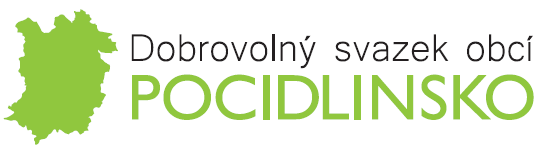 V souladu s příslušnými ustanoveními zákona č. 250/2000 Sb., o rozpočtových pravidlech územních rozpočtů, v platném znění, jsou dokumenty v elektronické i listinné podobě zveřejněny na úřední desce. Dne 26. 5. 2022 Shromáždění starostů schválilo Závěrečný účet DSO POCIDLINSKO za rok 2021.                                                                                                         Dokument ke stažení na: https://svazekpocidlinsko.cz/zaverecny%2Ducet%2Ddso%2Dpocidlinsko%2Dza%2Dr%2D2021/d-1499/p1=55 Zveřejněno od 1. 6. 2022 Dne 6. 12. 2022 Shromáždění starostů DSO POCIDLINSKO schválilo Rozpočet na rok 2023 DSO POCIDLINSKO Dokument ke stažení na: https://svazekpocidlinsko.cz/assets/File.ashx?id_org=500118&id_dokumenty=1532Zveřejněno od 13. 12. 2022 Dne 6. 12. 2022 Shromáždění starostů DSO POCIDLINSKO schválilo Výhled rozpočtu na období 2024 - 2026 DSO POCIDLINSKO Dokument ke stažení na: https://svazekpocidlinsko.cz/assets/File.ashx?id_org=500118&id_dokumenty=1534Zveřejněno od 13. 12. 2022 Dne 20. 4. 2023 Rada DSO POCIDLINSKO schválila Rozpočtové opatření č. 1/2023 DSO POCIDLINSKO Dokument ke stažení na: https://svazekpocidlinsko.cz/assets/File.ashx?id_org=500118&id_dokumenty=1551Zveřejněno od 26. 4. 2023 Návrh Závěrečného účtu DSO POCIDLINSKO 2022.                                                                                                         Dokument ke stažení na: https://svazekpocidlinsko.cz/navrh-zaverecneho-uctu-za-rok-2022/d-1578/p1=55 Zveřejněno od 12. 5. 2023